Publicado en Sant Cugat del Vallès el 22/04/2024 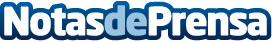 El Centre Dental Francesc Macià y el Club Esportiu Valldoreix llegan a un acuerdo de colaboración para la aplicación de un innovador programa de estudio sobre la higiene bucalEl objetivo de este programa es demostrar que la monitorización con Dental Monitoring puede ser una herramienta muy efectiva para mejorar la higiene oral para niños y niñaDatos de contacto:Oriol Marquèsedeon931929647Nota de prensa publicada en: https://www.notasdeprensa.es/el-centre-dental-francesc-macia-y-el-club Categorias: Infantil Otros deportes Odontología Servicios médicos http://www.notasdeprensa.es